РЕКОМЕНДАЦИИПО ТЕХНИЧЕСКОМУ ОБЕСПЕЧЕНИЮ ОРГАНИЗАЦИИ И ПРОВЕДЕНИЯИТОГОВОГО СОЧИНЕНИЯ (ИЗЛОЖЕНИЯ)Настоящие рекомендации по техническому обеспечению подготовки и проведения итогового сочинения (изложения) содержат описание:требований к программно-аппаратному обеспечению на муниципальном уровне и на уровне образовательных организаций;архитектуры и состава программного обеспечения на муниципальном уровне и на уровне образовательных организаций;требования к материальному оснащению.Перечень сокращений и условных обозначенийВ следующей таблице приведен перечень используемых в документе сокращений и условных обозначений.1. Архитектура и состав программного обеспечения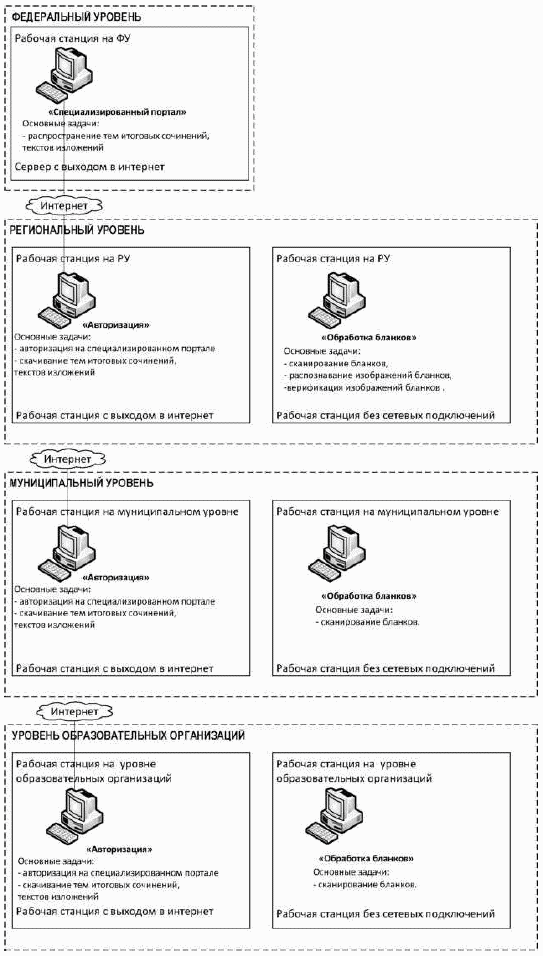 Рисунок 1. Архитектура и состав ПОСхема ПО, используемого для проведения итогового сочинения (изложения), приведена на рисунке (см. Рисунок 1). На схеме приведены только новые или значительно модернизированные по сравнению со стандартной технологией проведения ЕГЭ модули и подсистемы.Требования к техническому и программному оснащениюрабочих станцийМуниципальный уровеньВ Таблице 4 приведены требования к оборудованию, которое должно входить в состав рабочей станции на муниципальном уровнеТаблица 4В Таблице 5 приведены требования к аппаратному обеспечению на муниципальном уровне.Таблица 5В Таблице 6 приведены требования к конфигурации программного обеспечения рабочей станции на муниципальном уровне.Таблица 6Уровень образовательных организацийВ Таблице 7 приведены требования к оборудованию, которое должно входить в состав рабочей станции на уровне образовательных организаций.Таблица 7В Таблице 8 приведены требования к аппаратному обеспечению рабочей станции на уровне образовательных организаций.Таблица 8В Таблице 9 приведены требования к конфигурации программного обеспечения на уровне образовательных организаций.Таблица 9Требования к материальному оснащениюНа муниципальном уровнях и уровне образовательных организаций должно быть подготовлено необходимое количество бумаги формата A4, определяемое из расчета не менее 3 листов на каждого участника итогового сочинения (изложения) (при этом количество листов необходимо увеличить в 2 раза, если на принтере возможна только односторонняя печать) и не менее 3 листов для копирования бланка регистрации и бланков записи (для осуществления проверки и оценивания итогового сочинения (изложения). Также необходимо предусмотреть резервное количество листов на случай порчи бланков итогового сочинения (изложения), а также на случай выдачи еще одного бланка записи дополнительно (далее - дополнительный бланк записи) по запросу участника итогового сочинения (изложения).Копирование бланков записи итогового сочинения (изложения) при нехватке распечатанных бланков записи итогового сочинения (изложения) в местах проведения итогового сочинения (изложения) запрещено, так как все бланки имеют уникальный код работы и распечатываются посредством специализированного программного обеспечения.В целях осуществления проверки и оценивания итогового сочинения (изложения) комиссии по проверке итогового сочинения (изложения) в образовательных организациях обеспечиваются необходимыми техническими средствами (ксерокс, сканер, компьютер с возможностью выхода в Интернет и др.).Сокращение, условное обозначениеРасшифровка сокращения, условного обозначенияБДБаза данныхГИАГосударственная итоговая аттестация по образовательным программам среднего общего образованияМСУОрган местного самоуправления, осуществляющий управление в сфере образованияОИВОрган исполнительной власти субъекта Российской Федерации, осуществляющий государственное управление в сфере образованияОООбразовательная организацияПОПрограммное обеспечениеРИСРегиональные информационные системы обеспечения проведения ГИА обучающихся, освоивших основные образовательные программы основного общего и среднего общего образованияРУРегиональный уровеньРЦОИРегиональный центр обработки информации субъекта Российской ФедерацииФИСФедеральная информационная система обеспечения проведения ГИА обучающихся, освоивших основные образовательные программы основного общего и среднего общего образования, и приема граждан в образовательные организации для получения среднего профессионального и высшего образованияФУФедеральный уровеньКомпонентКонфигурацияРабочая станция на муниципальном уровнеНаличие стабильного канала связи с выходом в "Интернет" (кроме станции обработки бланков). Рабочая станция должна иметь устройство резервного копирования; внешний интерфейс: USB2.0.Дополнительных специальных требований к рабочей станции не предъявляетсяЛазерный принтерФормат: A4.Скорость черно-белой печати (обычный режим, A4): 30 стр./мин.Качество черно-белой печати (режим наилучшего качества): не менее 600 x 600 точек на дюймТехнология печати: лазернаяСканерФункция отсечения красного цветаTWAIN-совместимый сканерОбласть сканирования: A4Сканирование с разрешением 300 dpiКсероксСпециальные требования не предъявляютсяКомпонентКонфигурацияЦентральный процессорРекомендуется Intel Pentium 4 2,4 ГГц, но не менее рекомендуемого для установленной ОСОперативная памятьРекомендуемая: 2 GbМинимальная: 1 GbДисковая подсистемаSATA (IDE), свободного места не менее 1 GbВнешние интерфейсы и накопителиУстройство резервного копирования: ATAPI CD-RWВнешний интерфейс: USB 2.0ВидеоадаптерВстроен в чипсет материнской платы производительность не менее рекомендуемой для установленной ОСКлавиатураПрисутствуетМышьПрисутствуетМониторSVGA разрешение не менее 1024px по горизонтали.Рекомендуемое разрешение: 1280 x 1024Сетевая платаEthernet 10/100 МбитКомпонентКонфигурацияОперационная системаWindows 7 и вышеДополнительное ПОMicrosoft.NET Framework 3.5 и вышеИнтернет браузерЛюбой из браузеров:- Mozilla Firefox, версия не ниже 3,- Google Chrome, версия не ниже 18,- Opera, версия не ниже 12,- Microsoft Internet Explorer, версия не ниже 8ПО для сканированияСпециализированное ПО, обеспечивающее сканирование бланков итоговых сочиненийКомпонентКонфигурацияРабочая станция на уровне образовательных организацийНаличие стабильного канала связи с выходом в Интернет.Рабочая станция должна иметь устройство резервного копирования; внешний интерфейс: USB 2.0.Дополнительных специальных требований к рабочей станции не предъявляетсяЛазерный принтерФормат: A4.Скорость черно-белой печати (обычный режим, A4): 30 стр./мин.Качество черно-белой печати (режим наилучшего качества): не менее 600 x 600 точек на дюймТехнология печати: лазернаяСканерФункция отсечения красного цвета TWAIN-совместимый сканерОбласть сканирования: A4Сканирование с разрешением 300 dpiКсероксСпециальных требований не предъявляетсяКомпонентКонфигурацияЦентральный процессорРекомендуется Intel Pentium 4 2,4 ГГц, но не менее рекомендуемого для установленной ОСОперативная памятьРекомендуемая: 2 GbМинимальная: 1 GbДисковая подсистемаSATA (IDE), свободного места не менее 1 GbВнешние интерфейсы и накопителиУстройство резервного копирования: ATAPI CD-RWВнешний интерфейс: USB 2.0ВидеоадаптерВстроен в чипсет материнской платы производительность не менее рекомендуемой для установленной ОСКлавиатураПрисутствуетМышьПрисутствуетМониторSVGA разрешение не менее 1024px по горизонтали.Рекомендуемое разрешение: 1280 x 1024Сетевая платаEthernet 10/100 МбитСистема бесперебойного питания (рекомендуется)Выходная мощность, соответствующая потребляемой мощности подключенной рабочей станции.Время работы при полной нагрузке: не менее 15 мин.КомпонентКонфигурацияОперационная системаWindows 7 и вышеДополнительное ПОMicrosoft.NET Framework 3.5 и вышеИнтернет браузерЛюбой из браузеров:- Mozilla Firefox, версия не ниже 3,- Google Chrome, версия не ниже 18,- Opera, версия не ниже 12,- Microsoft Internet Explorer, версия не ниже 8ПО для сканированияСпециализированное ПО, обеспечивающее сканирование бланков итоговых сочинений